1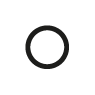 2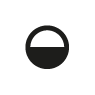 3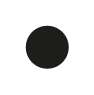 4Erfinde eigene Zahlenfolgen. Dein Partner löst.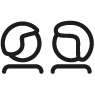 Name:Klasse:Datum:ZahlenfolgenZahlenfolgenZahlenfolgenZahlenfolgenZahlenfolgenImmer + 10122232Immer + 10122232Immer - 127866Immer - 127866Immer + 10, - 5152520Immer + 10, - 5152520Immer - 22, + 151007893Immer - 22, + 151007893Immer16202428Immer16202428Immer85705540Immer85705540Immer10090988896Immer10090988896Immer303524Immer303524Immer + 146882Immer + 146882Immer - 113322Immer - 113322Immer - 5, +10142419Immer - 5, +10142419Immer + 12263850Immer + 12263850Immer - 18604224Immer - 18604224Immer + 8, - 6221624Immer + 8, - 6221624Immer - 13, - 7806760Immer - 13, - 7806760